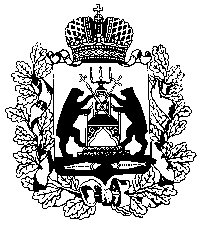 Российская ФедерацияНовгородская областьТерриториальная избирательная комиссия Пестовского районаПОСТАНОВЛЕНИЕО списке кандидатов в депутатыДумы Пестовского муниципального округа Новгородской области первого созыва, выдвинутых избирательным объединением «Новгородское региональное отделение Политической партии ЛДПР – Либерально-демократической партии России» Рассмотрев документы, представленные в Территориальную избирательную комиссию Пестовского района для заверения списка кандидатов в депутаты Думы Пестовского муниципального округа Новгородской области первого созыва, выдвинутых избирательным объединением «Новгородское региональное отделение Политической партии ЛДПР – Либерально-демократической партии России» по четырёхмандатным избирательным округам № 1 - № 4, в соответствии со статьями 15, 23, 28 и 30 областного закона от 30.07.2007 № 147-ОЗ «О выборах депутатов представительного органа муниципального образования в Новгородской области», Территориальная избирательная комиссия Пестовского района ПОСТАНОВЛЯЕТ:1. Заверить список кандидатов в депутаты Думы Пестовского муниципального округа Новгородской области первого созыва, выдвинутых избирательным объединением «Новгородское региональное отделение Политической партии ЛДПР – Либерально-демократической партии России»: по четырёхмандатному избирательному округу № 1, в количестве 1 человека;по четырёхмандатному избирательному округу № 2, в количестве 1 человека;по четырёхмандатному избирательному округу № 3, в количестве 1 человека;по четырёхмандатному избирательному округу № 4, в количестве 1 человека (далее – заверенный список) (прилагается).2. Выдать настоящее постановление с копией заверенного списка уполномоченному представителю избирательного объединения «Новгородское региональное отделение Политической партии ЛДПР – Либерально-демократической партии России».Список кандидатов в депутаты Думы Пестовского муниципального округа Новгородской области первого созыва, выдвинутых избирательным объединением «Новгородское региональное отделение Политической партии ЛДПР – Либерально-демократической партии России»По четырёхмандатному избирательному округу № 11. Тонких Ева Романовна, дата рождения – 14 декабря 2004 года, место рождения – гор. Великий Новгород, адрес места жительства – Новгородская область, Пестовский район, город Пестово.По четырёхмандатному избирательному округу № 22. Громова Наталия Александровна, дата рождения – 9 июня 1986 года, место рождения – гор. Ленинград, адрес места жительства – город Санкт Петербург, Курортный район, поселок Молодежное.По четырёхмандатному избирательному округу № 33.  Толстов Тахир Ташпулатович, дата рождения – 7 декабря 1980 года, место рождения – гор. Новгород, адрес места жительства – Новгородская область, город Великий Новгород.По четырёхмандатному избирательному округу № 44. Кутявин Роман Александрович, дата рождения – 12 июля 1980 года, место рождения – Алмааты республика Казахстан, адрес места жительства – Новгородская область, город Великий Новгород.______________________________от 16 июля 2023 года№ 61/1-4г.ПестовоПредседатель Территориальнойизбирательной комиссии Пестовского районаО.В. ДуминаСекретарь Территориальнойизбирательной комиссии Пестовского районаО.А. РязанцеваСписокзаверен Территориальной избирательной комиссиейПестовского района16 июля 2023 года(постановление № 61/1-4)